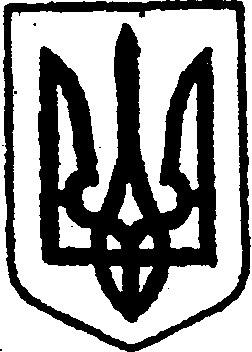 КИЇВСЬКА ОБЛАСТЬТЕТІЇВСЬКА МІСЬКА РАДАVІІІ СКЛИКАННЯЧОТИРНАДЦЯТА  СЕСІЯР І Ш Е Н Н Я 01 лютого 2022 р.                                                              №  613 - 14 - VІІІПро передачу в оренду без проведенняаукціону нерухомого майна комунальної власності для діяльності архівного відділуБілоцерківської районної державної адміністрації           Розглянувши клопотання архівного відділу Білоцерківської районної державної адміністрації від 24 січня 2022 року вх. № 198/02-32, відповідно до Законів України «Про місцеве самоврядування в Україні», «Про оренду державного та комунального майна», Порядку передачі в оренду державного та комунального майна, затвердженого постановою Кабінету Міністрів України від 03 червня 2020 № 483, Методики розрахунку орендної плати за державне майно, затвердженої Постановою Кабінету Міністрів України від 28 квітня 2021 року № 630, враховуючи висновки і рекомендації постійної депутатської комісії  з питань торгівлі, житлово-комунального господарства, побутового обслуговування, громадського харчування, управління комунальною власністю, благоустрою, транспорту та зв’язку, Тетіївська міська радаВ И Р І Ш И Л А:Включити до Переліку другого типу нежитлові приміщення (кабінети № № 9, 16) загальною площею 105, 2 кв. м. адміністративної будівлі за адресою: 09801, вулиця Цвіткова, 11, місто Тетіїв Білоцерківського району Київської області,  що обліковується на балансі Виконавчого комітету Тетіївської міської ради, та передати зазначене майно в оренду без проведення аукціону для діяльності архівного відділу Білоцерківської районної державної адміністрації.Затвердити наступні істотні умови договору оренди вказаного об’єкту нерухомого майна комунальної власності:     2.1. Орендна плата за об’єкти оренди становить 1 (одну) гривню на рік відповідно до п. 13 «Методики розрахунку орендної плати за державне майно», затвердженої Постановою КМУ від 28 квітня 2021 № 630;     2.2. Строк оренди становить 5 років з моменту укладення договору оренди нерухомого майна.Виконавчому комітету Тетіївської міської ради здійснити дії щодоукладення договору оренди об’єкта нерухомого майна комунальної власності, вказаного в пункті 1 цього рішення, оприлюднити рішення та укладений договір оренди у електронній торговій системі відповідно до чинного законодавства.Контроль за виконанням цього рішення покласти на першого заступника  міського голови Кизимишина В. Й. та на постійну депутатську комісію з питань торгівлі, житлово-комунального господарства, побутового обслуговування, громадського харчування, управління комунальною власністю, благоустрою, транспорту та зв’язку (голова – Фармагей В. В.).Міський голова                                          Богдан БАЛАГУРА